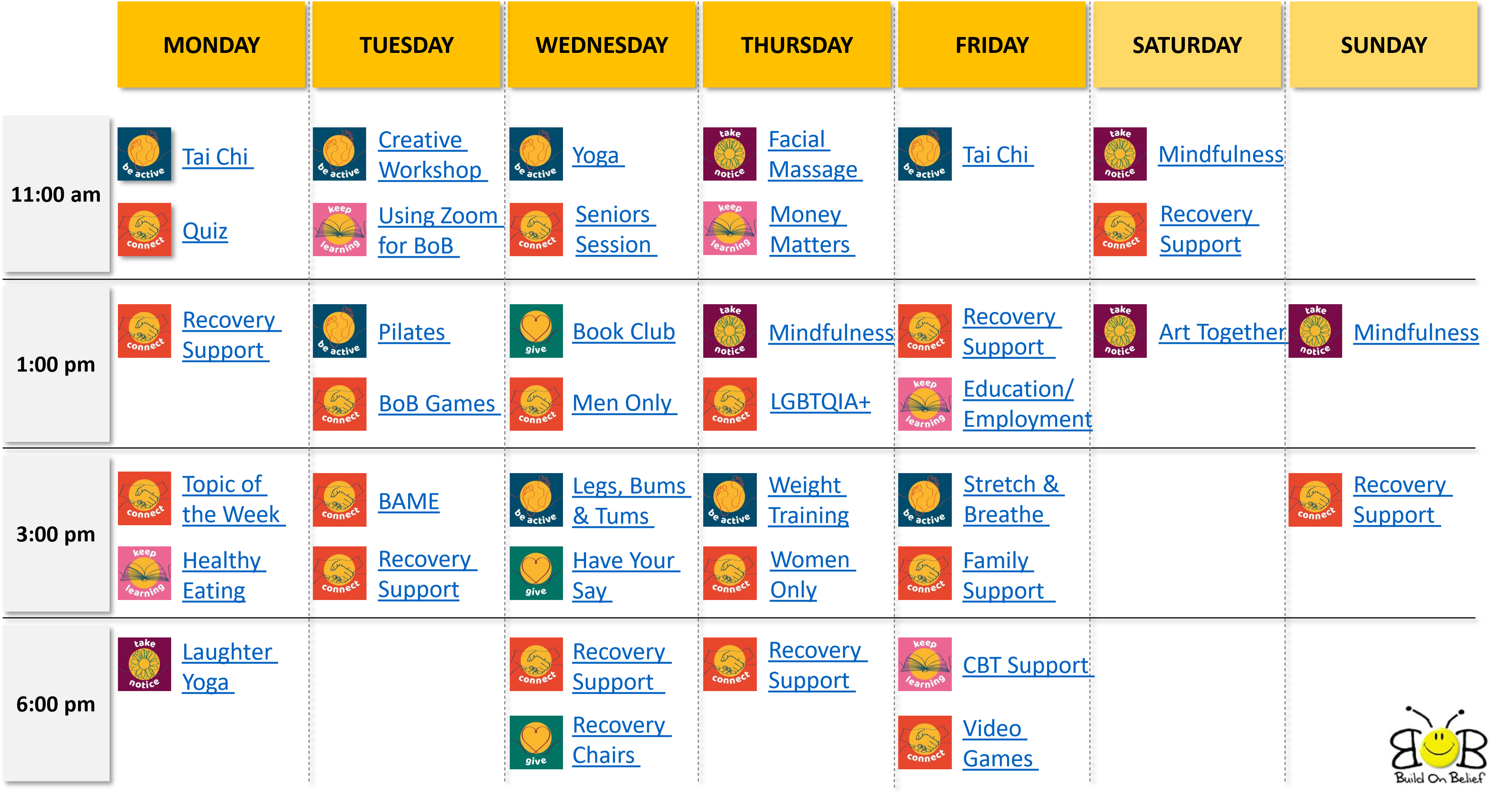 To Join one of the meetings see the log in   details on page 2 below. Either CLICK on the link,  go to Zoom on the internet https://zoom.us/  and enter the meeting ID and Passcode or use the instructions to dial in on the phoneOnline Support 	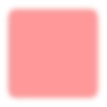 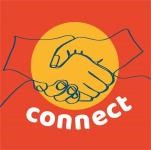 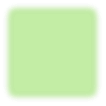 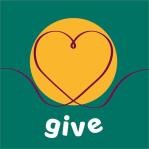 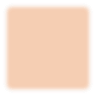 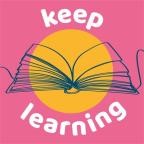 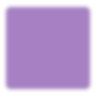 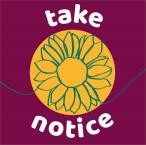 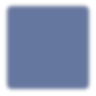 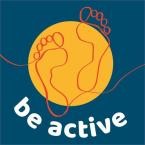 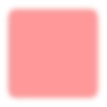 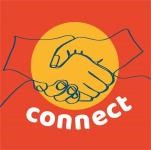 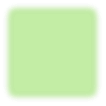 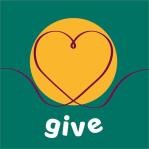 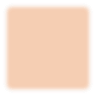 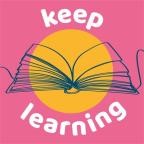 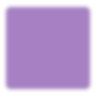 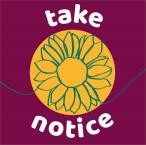 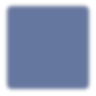 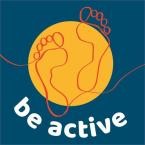 Want to access by telephone?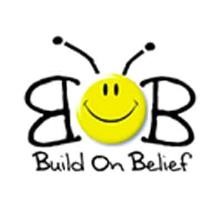 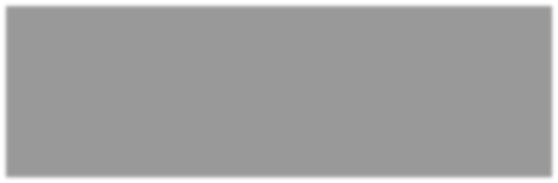 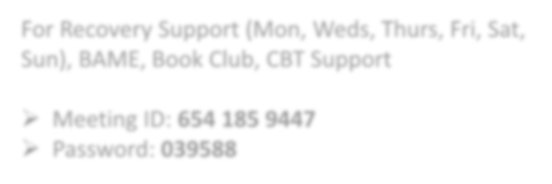 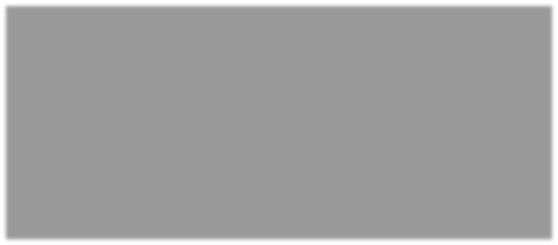 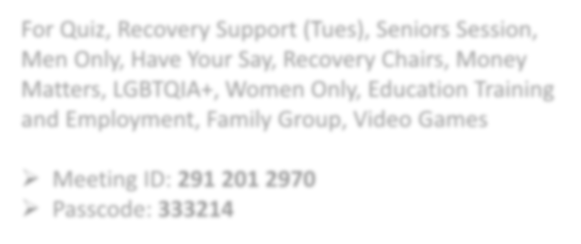 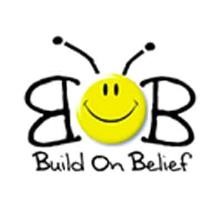 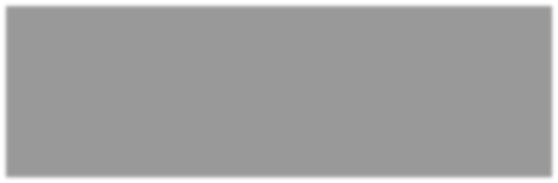 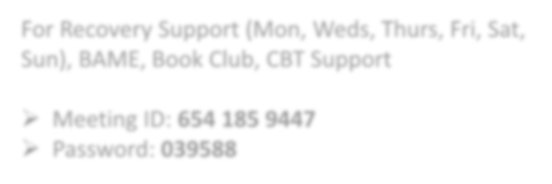 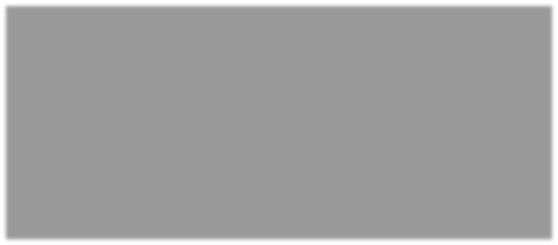 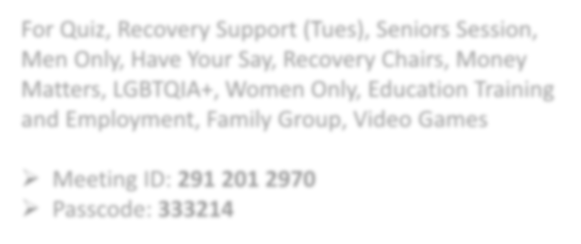 Call one of the 4 numbers:+44 203 051 2874 UK+44 203 481 5237 UK+44 203 481 5240 UK +44 131 460 1196 UKYou’ll be asked to enter the Meeting ID and to press #You’ll be asked to enter a participant ID or press # to continue. Just press # or wait 3 seconds and you’ll be asked for the meeting password You’ll be asked to enter the meeting password and to press #To be added or removed from the mailing list please email bob@buildonbelief.org.uk